The City School          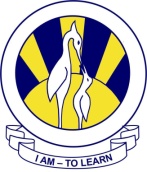 North Nazimabad Boys CampusDate: 24-09-2015Subject: MathsClass: 9thTeacher: Ms.SheemaTopic: Direct And Inverse ProportionPaper- IQ1: If the volume ‘V’ is inversely proportional to the pressure ‘P’ . Given that V= 200 andP = 50. Find the volume When P = 200.Q2: If ‘z’ is inversely proportional to √ and if Z=6 and x = 9.a) Express ‘z’ in terms of √b) Find the value of ‘z’ when x = 25.Q3: If ‘x’ is directly proportional to √ and x = 4 when v = 64, find the value of x when v =125 and the value of v when x = 2.Q4: If y is directly proportional to x2 and y = 12 when x = 2, find y when x=5.Q5: It is given that m =√ :a) Describe the relationship between m and n in words by completing the sentence inthe answer space.m is ……………………proportional to the square root of n.b) Calculate n when m = 3.Paper – IIQ6: The surface area ‘A’ of a sphere is directly proportional to the square of its diameter‘d’, i.e A= kd2a) Can you suggest the value of k?b) Given that A=38 when d = 3 , find the value of k .c) State the relation between A and d in another way.Q7: When a space satellite orbits the earth , the force F attracting it towards the earth isinversely proportional to the square of the distance R the center of the earth. ExpressF in terms of R and the constant of the variation k. Hence calculatea) The value of k if F= 50 and when R = 32.b) The value of R if F = 512.Q8: The pressure P of an enclosed gas, held at a constant temperature is inverselyproportional to the volume V of the gas . The pressure of certain mass of the gas is500 N/m2when the volume at a fixed temperature is 2 m2. Find the pressure when thevolume is 5 m2.Q9: The frequency of the radio waves is inversely proportional to their wave length. Giventhat the wavelength is 1.5× 103 meters when the frequency is 2.0× 102 kc/s. Finda) The frequency of the radio waves with a wave length of 480 meters.b) The wave length of radio waves which have a frequency of 960 kc/s.